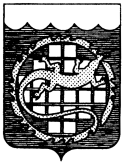 ПРОТОКОЛзаседания комиссии по противодействию коррупции в Озерском городском округеПовестка дня: 1.  Информация Управления МВД по ЗАТО г. Озерск и отдела УФСБ в г. Озерск «О принимаемых мерах по выявлению и пресечению преступлений коррупционной направленности».Докладывает:- Сергей Викторович Ревякин, начальник Управления МВД России по ЗАТО г. Озерск (до 5 минут).	2. Анализ сведений о родственниках (свойственниках), содержащихся в анкетах граждан, поступающих на муниципальную службу, с целью выявления возможного конфликта интересов.Докладывает:- Светлана Николаевна Аксенова, начальник отдела кадров и муниципальной службы администрации Озерского городского округа (до 5 минут).3. Проведение мониторинга актуальности административных регламентов и оказания муниципальных услуг с целью выявления и устранения коррупциогенных факторов.Докладывает:- Наталья Владимировна Василенко, заместитель начальника Управления жилищно-коммунального хозяйства администрации Озерского городского округа (до 3 минут);- Любовь Владимировна Горбунова, начальник Управления образования администрации Озерского городского округа (до 3 минут);- Ольга Владимировна Жаворонкова, начальник Управления архитектуры и градостроительства администрации Озерского городского округа (до 3 минут);- Надежда Владимировна Братцева, начальник Управления имущественных отношений администрации Озерского городского округа (до 3 минут);- Наталья Викторовна Гунина, начальник правового Управления администрации Озерского городского округа (до 3 минут).СЛУШАЛИ:- Алика Файзулловича Ишбулатова, начальника ОЭБ и ПК УМВД России по ЗАТО г. Озерск, текст доклада прилагается;- Котлованова Сергея Станиславовича, заместителя начальника отделения отдела УФСБ в г. Озерск, текст доклада прилагается.ПОСТАНОВИЛИ:1.1. Информацию принять к сведению.1.2. Рекомендовать Управлению МВД России по ЗАТО г. Озерск (Сергею Викторовичу Ревякину), отделу УФСБ в г. Озерск (Сергею Александровичу Минаеву), продолжить работу, направленную на профилактику и выявление правонарушений и преступлений коррупционной направленности.2.	СЛУШАЛИ:- Светлану Николаевну Аксенову, начальника Отдела кадров и муниципальной службы администрации, текст доклада прилагается.ПОСТАНОВИЛИ:2.1. Информацию принять к сведению.2.2. Рекомендовать Отделу кадров и муниципальной службы администрации Озерского городского округа (Светлане Николаевне Аксеновой) в соответствии с Планом мероприятий по противодействию коррупции в Озерском городском округе, на систематической основе продолжить повышение эффективности кадровой работы в части, касающейся ведения личных дел лиц, замещающих муниципальные должности и должности муниципальной службы, в соответствии с действующим законодательством и поручениями органов исполнительной власти Челябинской области организовать работу по актуализации сведений о родственниках (свойственниках) муниципальных служащих, содержащихся в пункте 13 анкеты, утвержденной распоряжением Правительства Российской Федерации от 26.05.2005 № 667-р (с изменениями).3.	СЛУШАЛИ:- Василенко Наталья Владимировну, заместителя начальника Управления жилищно-коммунального хозяйства администрации Озерского городского округа, текст доклада прилагается;- Любовь Владимировну Горбунову, начальника Управления образования администрации Озерского городского округа, текст доклада прилагается;- Ольгу Владимировну Жаворонкову, начальника Управления архитектуры и градостроительства администрации Озерского городского округа, текст доклада прилагается;- Надежду Владимировну Братцеву, начальника Управления имущественных отношений администрации Озерского городского округа, текст доклада прилагается;- Анну Николаевну Мартюшову, начальника отдела правового Управления администрации Озерского городского округа, текст доклада прилагается.ПОСТАНОВИЛИ:3.1. Информацию принять к сведению.3.2. Рекомендовать Управлению жилищно-коммунального хозяйства администрации Озерского городского округа (Наталье Викторовне Левиной), Управлению капитального строительства и благоустройства администрации Озерского городского округа (Надежде Григорьевне Беляковой), Управлению образования администрации Озерского городского округа, (Любовь Владимировне Горбуновой), Управлению социальной защиты населения администрации Озерского городского округа (Лилии Владимировне Солодовниковой), Управлению архитектуры и градостроительства администрации Озерского городского округа (Ольге Владимировне Жаворонковой), Управлению имущественных отношений администрации Озерского городского округа (Надежде Владимировне Братцевой), Управлению культуры администрации Озерского городского округа (Светлане Викторовне Пивоваровой), Управлению по физической культуре и спорту администрации округа (Артуру Алексеевичу Гаврилову), с целью сокращения рисков коррупционных проявлений при оказании муниципальных услуг обеспечить:- формирование комплексной системы реализации плана противодействия коррупции,- осуществление систематических проверок соблюдения административных регламентов оказания муниципальных услуг с целью выявления и устранения коррупционных проявлений в действиях должностных лиц,- своевременную фиксацию отклонений от установленных норм, определяемых должностными инструкциями муниципальных служащих,- выявление и анализ факторов, способствующих ненадлежащему исполнению либо превышению должностных обязанностей муниципальными служащими,- подготовку предложений по решению проблем, возникающих при исполнении должностных обязанностей муниципальными служащими,- внесение изменений в должностные инструкции муниципальных служащих.Председателя комиссии						Е.Ю. Щербаков					      Секретарь                                                		                     О.А. ФедороваГЛАВА ОЗЕРСКОГО ГОРОДСКОГО ОКРУГАЧЕЛЯБИНСКОЙ ОБЛАСТИ30 сентября 2020 года10:15№ 3№ 3председатель комиссиизаместитель председателя комиссии секретарь комиссииПрисутствовали:начальник отдела кадров                                   и муниципальной службы администрации Озерского городского округапредседатель Собрания депутатов Озерского городского округапредседатель контрольно-счетной палаты Озерского городского округа                                             начальник Правового Управления администрации Озерского городского округаначальник отделения экономической безопасности и противодействия коррупции Управления МВД России по ЗАТО г. Озерскзаместитель председателя Собрания депутатовзаместитель главы Озерского городского округауправляющий делами администрации Озерского городского округаначальник Управления МВД России по ЗАТО г. Озерскпервый заместитель главы Озерского городского округазаместитель начальника отдела УФСБ России                        по Челябинской области в г. Озерске                                         директор МБУ «Редакция газеты «Озерский Вестник»Приглашенные:заместитель прокурора ЗАТО г. Озерскначальник правового отдела Собрания депутатов Озерского городского округаначальник информационно-аналитического отдела аппарата Собрания депутатов Озерского городского округапредседатель комиссиизаместитель председателя комиссии секретарь комиссииПрисутствовали:начальник отдела кадров                                   и муниципальной службы администрации Озерского городского округапредседатель Собрания депутатов Озерского городского округапредседатель контрольно-счетной палаты Озерского городского округа                                             начальник Правового Управления администрации Озерского городского округаначальник отделения экономической безопасности и противодействия коррупции Управления МВД России по ЗАТО г. Озерскзаместитель председателя Собрания депутатовзаместитель главы Озерского городского округауправляющий делами администрации Озерского городского округаначальник Управления МВД России по ЗАТО г. Озерскпервый заместитель главы Озерского городского округазаместитель начальника отдела УФСБ России                        по Челябинской области в г. Озерске                                         директор МБУ «Редакция газеты «Озерский Вестник»Приглашенные:заместитель прокурора ЗАТО г. Озерскначальник правового отдела Собрания депутатов Озерского городского округаначальник информационно-аналитического отдела аппарата Собрания депутатов Озерского городского округапредседатель комиссиизаместитель председателя комиссии секретарь комиссииПрисутствовали:начальник отдела кадров                                   и муниципальной службы администрации Озерского городского округапредседатель Собрания депутатов Озерского городского округапредседатель контрольно-счетной палаты Озерского городского округа                                             начальник Правового Управления администрации Озерского городского округаначальник отделения экономической безопасности и противодействия коррупции Управления МВД России по ЗАТО г. Озерскзаместитель председателя Собрания депутатовзаместитель главы Озерского городского округауправляющий делами администрации Озерского городского округаначальник Управления МВД России по ЗАТО г. Озерскпервый заместитель главы Озерского городского округазаместитель начальника отдела УФСБ России                        по Челябинской области в г. Озерске                                         директор МБУ «Редакция газеты «Озерский Вестник»Приглашенные:заместитель прокурора ЗАТО г. Озерскначальник правового отдела Собрания депутатов Озерского городского округаначальник информационно-аналитического отдела аппарата Собрания депутатов Озерского городского округаЩербаков Евгений Юрьевич, глава Озерского городского округа;Бахметьев Александр Александрович, заместитель главы Озерского городского округа;Федорова Оксана Анатольевна, начальник службы безопасности и взаимодействия с правоохранительными органами администрации Озерского городского округа;Аксенова Светлана Николаевна; Костиков Олег Вячеславович; Глухов Андрей Петрович;Гунина Наталья Викторовна; Ишбулатов Алик Файзуллович;Кузнеченков Андрей Анатольевич; Ланге Олег Владимирович; Полтавский Артем Юрьевич; Ревякин Сергей Виктолрович;Сбитнев Иван Михайлович;Котлаванов Сергей Станиславович;Шабалина Ирина Борисовна.Богданов Олег Геннадьевич;Гребнева Елена Евгеньевна;Колянова Наталья Михайловна.